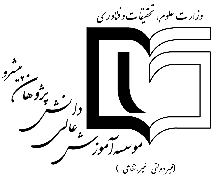 تحصیلات تکمیلی مؤسسه آموزش عالی دانش‌پژوهان پیشروشیوه‌نامه تدوین پایان‌نامه‌ها و رساله‌های تحصیلات تکمیلی(رشته های علوم انسانی)با توجه به اهمیت رعایت اصول و قواعد یکسان در تدوین پایان‌نامه‌ها و رساله‌های تحصیلات تکمیلی، به کار بستن دقیق این شیوه‌نامه در تنظیم و تایپ پایان‌نامه و رساله ضروری است. مؤسسه از قبول پایان‌نامه یا رساله غیر منطبق بر این ضوابط خودداری می‌کند. الف- ترتیب و موارد صفحات1- اولین برگ: سفید2- دومین برگ : بسم ا... الرحمن الرحیم ( در وسط صفحه).3- سومین برگ: صفحه عنوان مطابق پیوست شماره 1 (توجه: روی جلد نیز مشابه این فرم باشد).  4- چهارمین برگ: تصویب‌نامه با امضاء اساتید راهنما و مشاور، داور و سرپرست تحصیلات تکمیلی مؤسسه (مطابق پیوست شماره2 ).5- پنجمین برگ: تشکر و قدردانی (اختیاری).6- ششمین برگ: واگذاری حقوق (مطابق فرم پیوست شماره3 ).7- هفتمین برگ: تقدیم اثر (اختیاری).8- هشتمین برگ: فهرست مطالب (مطابق پیوست شماره 4). 9- نهمین برگ: فهرست اشکال مطابق پیوست شماره 5 (به‌شرط فزونی تعداد از 10 تصویر، اجباری است).10- دهمین برگ: فهرست جداول مطابق پیوست شماره 6 (به‌شرط فزونی تعداد از10جدول، اجباری است). 11- یازدهمین برگ: فهرست نمادها (مطابق پیوست شماره 7).تبصره1: شمارهگذاری صفحات آغازین (از اول پایان نامه تا چکیده) با عدد به حروف مانند پنج، شش،… یا با حروف الفبای فارسی در پایین و در وسط به فاصله cm 5/1 از لبه پایین صفحه نوشته میشود (صفحه سفید، صفحه عنوان و صفحه بسم ا... الرحمن الرحیم بدون شماره تایپ میشود). 12- چکیده فارسی(حداکثر 300 کلمه): چکیده مشخص‌کننده هدف و خلاصهای از روش اجرا و نتایج تحقیق صورت گرفته می‌باشد. از ذکر منبع و زیرنویس در چکیده خودداری شود. (طبق پیوست 8). در پایان چکیده، 3 تا 5کلمه کلیدی ارائه شود.13- متن اصلی پایان‌نامه یا رساله مطابق با ساختار ارائه‌شده در بند بتبصره 2: اولین صفحه یعنی صفحه عنوان بدون شماره تایپ میشود ولی شماره صفحه آن به حساب میآید. شمارهگذاری متن اصلی از چکیده شروع میشود با  عدد انجام میشود ولی شماره صفحه چکیده و صفحات اول هر فصل نوشته نمیشود ولی به حساب میآید، بنابراین از صفحه دوم فصل اول شماره ها به 3، 4 و... در پایین و در وسط در  حدود 5/1 سانتی متر از لبه پایین صفحه ظاهر میشوند. حداکثر صفحات پایان‌نامه 200 صفحه است.14- پیوست‌ها15- واژه‌نامه: معادل فارسی کلمات و عبارات لاتین معادل آن‌ها (اختیاری).16- مراجع (طبق الگوی بند 8).تذکر: شماره‌گذاری صفحات قسمت‌های 16-14 تابع ضوابط شماره‌گذاری متن اصلی است.17- سه برگ ما قبل آخر: ترجمه انگلیسی چکیده (حداکثر 300 کلمه). در پایان چکیده، 3 تا 5کلمه کلیدی ارائه شود.18- دو برگ ما قبل آخر: تصویب‌نامه رساله با اسامی اساتید راهنما و مشاور و تحصیلات تکمیلی دانشکده به زبان انگلیسی (مطابق پیوست 9).19- یک برگ ما قبل آخر: صفحه عنوان به انگلیسی مطابق پیوست شماره 10 (توجه: پشت جلد نیز مشابه به این فرم باشد).20- برگ آخر: سفیدتذکر: از هیچ‌گونه حاشیه‌بندی در صفحات پایان‌نامه یا رساله استفاده نشود.ب-ترتیب و ساختار متن اصلی پایان‌نامه یا رسالهچکیده: چکیده شامل مقدمه‌ای بسیار کوتاه، مسئله تحقیق، هدف تحقیق، سؤالات یا فرضیه‌های تحقیق، روش تحقیق و نتایج به‌دست‌آمده به‌طور مختصر است و باید حداکثر 300 کلمه، در یک صفحه و بدون ذکر فرمول، شکل و منابع باشد.فصل اول : مقدمهبیان مسئله (شامل تشريح ابعاد، معرفي دقيق آن، بيان جنبه‌هاي مجهول و مبهم و متغيرهاي مربوطه همراه با مستندات علمی و پژوهشی). اهمیت و ضرورت پژوهشابزار گردآوری داده‌ها و تجزیه‌وتحلیل داده‌هااهداف تحقیق:    الف) اهداف کلی        ب) اهداف جزئی یا فرعی تحقیقسؤالات تحقیقفرضیه‌های تحقیقتعریف واژه‌ها، مفاهیم و متغیرها: الف) تعریف نظری               ب) تعریف عملیاتیمحتوای فصل‌های بعدیفصل دوم : مروری بر تحقیقات گذشتهبررسي نظريه‌هاي پيرامون موضوع تحقيقبررسي تحقيق‌هاي انجام‌شدهچارچوب نظري تحقيقمدل تحليلي تحقيق جمع‌بندی کلیفصل سوم  می تواند شامل مطالب زیر باشد:روش و طرح تحقيقجامعه آماري نمونه، روش نمونه‌گيري و حجم نمونهابزار و روش گردآوري داده‌ها(اطلاعات)    روش تجزیه‌وتحلیل داده‌ها(اطلاعات)فصل چهارم: تجزیه‌وتحلیل داده‌ها(نتایج و بحث) توصيف داده‌ها(آمار توصیفی):جداول و نمودارهای توصیفیبررسي فرضيه‌هاي تحقيق و ارائه نتايج(آمار استنباطی)فصل پنجم: (نتیجه‌گیری) می‌تواند شامل موارد زیر باشد:ارزیابی روش یا کار انجام شده نسبت به روش یا کار سایر محققین پیشنهاداتمراجعج- نحوه تایپمتن چکیده فارسی بایستی روی یک صفحه و با قلم Zar11(Regular)  B و با فاصله خطوط cm7/0 باشد(به‌نحوی که آخرین سطر متن در حاشیه پایین صفحه قرار گیرد)(پیوست شماره8).کلمات انگلیسی استفاده شده در چکیده فارسی بایستی با قلم(Italic) Times New Roman 9 نوشته شود.متن چکیده انگیسی بایستی با قلم Times New Roman11و به فاصله خطوط cm9/0 و تنظیم از حاشیه پایین صفحه باشد.2- متن اصلی پایان‌نامه روی کاغذ A4 با قلمZar13(Regular)  B و بافاصله خطوط حدود cm9/0 تایپ‌شده و حواشی صفحات مطابق نمونه زیر رعایت گردد: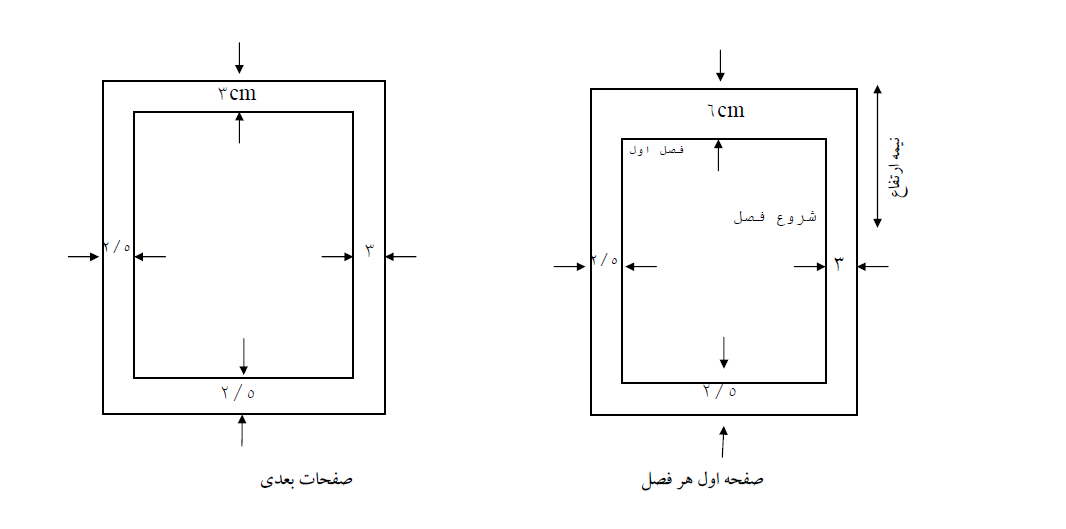 تبصره 3: کلیه مطالب پایان‌نامه میبایست به‌صورت دو رو چاپ شود و حواشی صفحات متن اصلی پایان نامه، طبق پیوست شماره 13 تنظیم شود.تبصره 4: شرو ع هر فصل می بایست در صفحات رو چاپ شود.تبصره 5: صفحات ابتدایی و انتهایی پایان نامه شامل صفحه بسم ا...، صفحه عنوان، تصویب نامه، تشکر و قدردانی، واگذاری حقوق، تقدیم اثر و چکیده بایستی به صورت یک رو چاپ شود.           تبصره 6: عنوان و شماره هر فصل با فاصلهcm 6  از بالای صفحه و شروع فصل مربوطه  از نیمه صفحه آغاز می‌گردد(مطابق شکل بالا و پیوست شماره 11).کلمات انگلیسی در صورت ظهور در متن با فونت Times New Roman11(Italic)تایپ گردد.3- قسمت‌های مختلف هر فصل با اعدادی نظیر 6-4 یا 6-4-2 مشخص می‌شود که عدد 6 شماره فصل، عدد 4 شماره بخش و عدد 2 شماره قسمت است ( در صورت تقسیم یک قسمت به عناوین کوچک‌تر، دیگر از شماره استفاده نشود، به‌عنوان‌مثال نمی‌توان زیر بندی را به‌شکل 6-4-2-3 نوشت).شماره و عنوان هر فصل با Zar13(Bold)  B، بخش‌های مختلف فصول با Zar12(Bold)  B و زیر بخش‌ها با Zar11(Bold)  B تایپ شود (توجه: شماره فصل با حروف نوشته شود مثال: فصل اول، فصل دوم و …).4- شکل‌ها و جداول تا حدامکان داخل متن و در نزدیک‌ترین فاصله ممکن بعد از محلی که ذکرشده، آورده شوند و ترجیحاً در درون یک صفحه ارائه شود.عنوان شکل به‌صورت وسطچین و در زیر شکل ( با فونت B Zar11  ) قرار میگیرد و شمارهگذاری آن‌ها به ترتیب فصل و شماره شکل در فصل انجام میشود. شکل‌ها به‌صورت اعدادی نظیر 2-1- شمارهگذاری می‌شوند که بیانگر شکل اول از فصل دوم است. شکل‌ها باید بعد از شماره دارای عنوان کامل باشند.عنوان جدول به‌صورت وسطچین و در بالای جدول ( با فونت B Zar11 )  قرار میگیرد و شمارهگذاری آن‌ها به ترتیب فصل و شماره جدول در فصل انجام میشود. جدول‌ها به‌صورت اعدادی نظیر 3-1- شماره‌گذاری می‌شوند که بیانگر جدول اول از فصل سوم است. شکلها باید بعد از شماره دارای عنوان کامل باشند.چنانچه یک جدول در بیش از یک صفحه ارائه شود در صفحات دوم به بعد عنوان آن به صورت ادامه جدول ... ذکر گردد.      تبصره7: درصورتی‌که از شکل‌ها یا جداول مقالات یا منابع دیگر استفاده میکنید، ذکر شماره مرجع در ادامه عنوان الزامی است.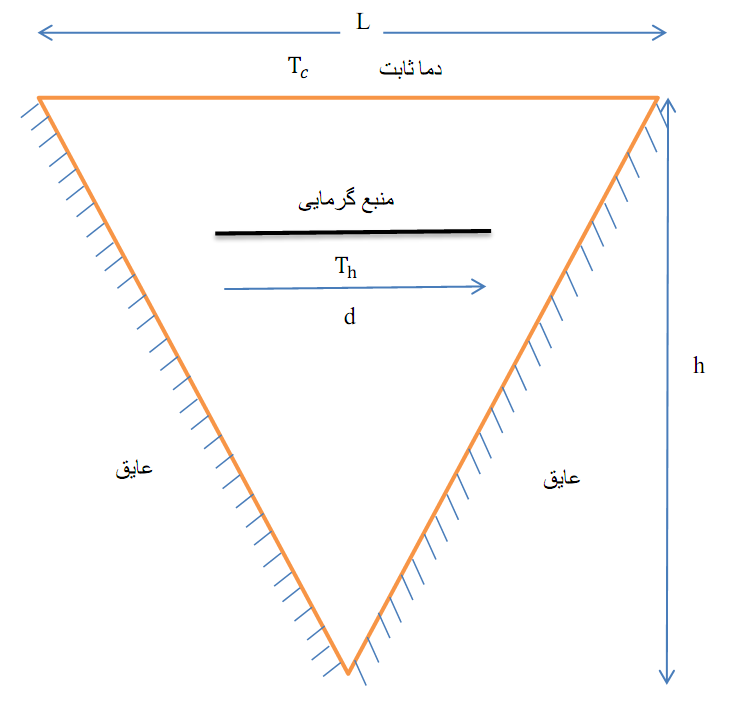 شکل 2-1- هندسه مورد بررسی در تحقیق کریمی و همکاران [4]جدول3-1- سطح، درصد و سرانه ي كاربري اراضي وضع موجود محدوده ي مطالعاتي      تبصره8: جداولی که در راستای طولی کاغذ تنظیم می‌شوند، باید طوری قرار گیرند که متن بالای آن‌ها در سمت عطف پایان نامه (رساله) واقع شود. همچنین اشکالی که در راستای طولی کاغذ تنظیم می‌شوند، باید طوری قرار گیرند که متن پایین آن درسمت لبه پایان‌نامه (رساله) قرار گیرد.5- کلیه فرمول‌ها با (Italic) 13 Times New Roman نوشته شود و شماره روابط درون پرانتز قرار گیرد. هنگام بیان رابطه باید متن فرمول چپ چین و شماره آن (درون پرانتز) در منتهی الیه سمت راست و مقابل فرمول قرار گیرد. مانند:شماره فرمول‌ها به ترتیب فصل شماره بندی می‌شوند. به‌عنوان مثال در نمونه بالا، این فرمول به‌عنوان اولین فرمول بکار رفته در فصل 2 است. دومین فرمول در فصل 2 با شماره (2-2)، سومین فرمول در فصل 2 با شماره (2-3) و.......، دومین فرمول در فصل 3 با شماره (3-2)، سومین فرمول در فصل 3 با شماره (3-3) و.......      6- معادل انگلیسی لغات یا اصطلاحات فارسی و علائم اختصاری که برای اولین بار به کار می‌رود به صورت زیر نویس (فقط برای یک‌بار) در صفحه مربوط درج می‌شود(تا حد امکان در متن پایان‌نامه از بکار بردن لغت انگلیسی خودداری شود). زیرنویس‌ها زیر یک خط پر که به فاصله cm5/2 از لبه سمت چپ کاغذ و حداقل cm3 از لبه پایینی و به طول موردنیاز رسم میشود، نوشته میشوند (درهرصورت لازم است cm5/2 حاشیه پایین صفحه رعایت شود). زیرنویس‌ها در هر صفحه با گذاردن شماره1،2،... فارسی در گوشه بالای آخرین کلمه در متن مشخص می‌شوند (در زیرنویس‌ها فقط معادل انگلیسی لغات یا اصطلاحات فارسی و یا علائم اختصاری با شماره گذاری لاتین نوشته شود و تا حد امکان از توضیحات دیگر اجتناب گردد). تدوین زیرنویس‌ها تا سر حد امکان به‌صورت عمودی انجام شود. (مانند زیرنویس پیوست شماره 11)      7- متن اصلی پایان‌نامه بایستی مطابق پیوست شماره 12، پاراگراف‌بندی شود.      8- مراجع آورده شده در متن، در انتهای پایان‌نامه به ترتیب الفبا و به‌صورت زیر بیان می‌شوند (به بولد بودن عنوان کتاب و گزارش، نام نشریات ادواری و مجموعه مقالات کنفرانسها توجه شده و از مثال‌ها به نحو کامل تبعیت گردد). (نام خانوادگی نویسندۀ اول، نام همان نویسنده و  نام خانودگی نویسندۀ دوم، نام همان نویسنده. (سال انتشار). عنوان مقاله. نام نشریه ، دوره (شماره)، صفحه شروع مقاله ـ صفحه پایان مقاله.مثال :تقوا، محمد؛ منصوری، علی؛ فیضی، کریم و اخگر، بهاره (1395). کشف تقلب در تراکنش‏های کارت‏های بانکی با استفاده از پردازش موازی ناهنجاری در بزرگ‌داده. مدیریت فناوری اطلاعات، 8(3)، 477-498.شرح صحيح منبع‎دهي در داخل و انتهاي مقاله9- نحوه صحافی پایان‌نامه یا رساله مطابق نمونه زیر است. روی جلد مشابه سومین برگ‌پایان نامه و پشت جلد مشابه صفحه عنوان انگلیسی و در عطف آن سال انتشار، عنوان و نام مؤلف زرکوبی می‌شود.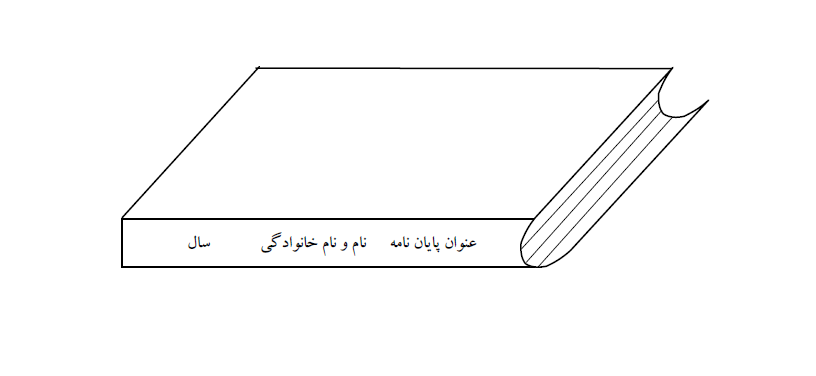 10- رنگ جلد پایان‌نامه‌ها و رساله‌ها باید به رنگ سرمه‌ای باشد.د- سایر موارد1- متن پایاننامه یا رساله قبل از تحویل، بایستی با استفاده از نرم‌افزار ویراستیار که از طریق آدرس اینترنتی virastyar.ir قابل دانلود و نصب است، ویراستاری شود.2-  از هر پایان‌نامه یا رساله یک نسخه صحافی شده با فرمت مصوب و دو نسخه CD حاوی پایان‌نامه یا رساله با فرمتهای Word وPDF  توسط دانشجو تهیه میگردد که دانشجو میبایست یک نسخه CD پایان‌نامه را به دفتر تحصیلات تکمیلی ارائه نماید؛ همچنین یک نسخه صحافی شده همراه با یک نسخه CD  و کد رهگیری ثبت پایان‌نامه در سامانه ایرانداک را به کتابخانه مؤسسه تحویل دهد.پیوست شماره1مؤسسه آموزش عالی دانش‌پژوهان پیشروتحصیلات تکمیلیB Zar 10 Bold)  (پایان‌نامه کارشناسی ارشد حسابداریZar16 Regular ) (B…………………… عنوان ………………………B Zar 16 Bold)  (محمد محمدی B Zar 12 Bold)  (استاد راهنما B Zar 14 Regular )  (دکتر........... B Zar 12 Bold) (استاد مشاور B Zar 14 Regular )  (دکتر........... B Zar 12 Bold) (1393B Zar 10 Bold) (	پیوست شماره2مؤسسه آموزش عالی دانش‌پژوهان پیشروتحصیلات تکمیلی(B zar10Bold)پایان‌نامه کارشناسی ارشد حسابداریتحت عنوانB Zar16 Regular ) (در تاریخ                                          توسط کمیته تخصصی زیر مورد بررسی و تصویب نهایی قرار گرفت. B Zar14 Regular ) (	                     " تعهدنامه اصالت رساله یا پایان‌نامه"                	پیوست شماره 3اینجانب ......................... دانش‌آموخته مقطع کارشناسی ارشد ناپیوسته در رشته ....................... که در تاریخ ....................... از پایان‌نامه خود تحت عنوان ........................................................................................................... ................................................................................................................................................................................ دفاع نموده‌ام، بدین‌وسیله متعهد می‌شوم:1- این پایان‌نامه حاصل تحقیق و پژوهش انجام‌شده توسط اینجانب بوده و در مواردی که از دستاوردهای علمی و پژوهشی دیگران( اعم از پایان‌نامه، کتاب، مقاله و ...) استفاده نموده‌ام، مطابق ضوابط  و رویه موجود، نام منبع مورد استفاده و سایر مشخصات آن را در فهرست مربوطه ذکر و درج کرده‌ام.2- این پایان‌نامه قبلاً برای دریافت هیچ مدرک تحصیلی( هم‌سطح، پایین‌تر یا بالاتر) در سایر دانشگاه‌ها و مؤسسات آموزش عالی ارائه نشده است.3- چنانچه بعد از فراغت از تحصیل، قصد استفاده و هرگونه بهره‌برداری اعم از چاپ کتاب، ثبت اختراع و ... از این پایان‌نامه را داشته باشم، از موسسه آموزش عالی دانش‌پژوهان پیشرو مجوزهای مربوطه را اخذ نمایم. 4- چنانچه در هر مقطع زمانی خلاف موارد فوق ثابت شود، عواقب ناشی از آن را می‌پذیرم و موسسه مجاز است با اینجانب مطابق ضوابط و مقررات رفتار نموده و در صورت ابطال مدرک تحصیلی‌ام هیچ‌گونه ادعایی نخواهم داشت. نام و نام خانوادگی:تاریخ و امضا:  اثر انگشت:پیوست شماره 4فهرست مطالب (B zar 12Bold)عنوان   (B zar 10Bold)	                                                                                                                         صفحهچکیده (B zar 12 Regular)........................................................................................................................................ 1فصل اول:  مقدمه  (B zar 10Bold)1-1- (B zar12  Regular)......................................................................................................................................... 2 فصل دوم:  مروری بر تحقیقات گذشته 2-1-  مقدمه...................................................................................................................................................................... 2-2-  تعاریف، اصول و مبانی نظری ..................................................................................................................................		پیوست شماره 5فهرست اشکال(B zar 12Bold)عنوان   (B zar 10Bold)  		 						                   صفحهشکل 4-1-  فرآیند کواکستروژن (B zar 12 Regular)............................................................................................پیوست  شماره 6فهرست جداول (B zar 12Bold)عنوان   (B zar 10Bold)							  	                 صفحهجدول 4-1- متغیرهای طاق‌های موردمطالعه ( Bzar 12 Regular)...........................................................................پیوست شماره 7فهرست نمادها(B zar 12Bold)عنوان    (B zar 10Bold)                                                                                                                                علامت اختصارينرخ تولید (Bzar 12 Regular).................................................................................................................................... Gپیوست 8چکیدهتیتانیم و آلیاژهای آن با وجود داشتن خواص مطلوبی نظیر نسبت استحکام به وزن بالا، مقاومت به خوردگی خوب و چگالی نسبتاً پایین، به دلیل مقاومت به سایش و خواص سطحی ضعیف با محدودیت کاربرد در قطعاتی که در معرض سایش هستند، مواجه شدهاند. در این رابطه با اصلاحاتی در ریزساختار و یا ترکیب شیمیایی لایههای سطحی، میتوان مقاومت به سایش را در آنها افزایش داد. یکی از این اصلاحات، ایجاد پوششهای کامپوزیتی به‌صورت درجا (In-Situ) روی سطح است. در این پژوهش برای تولید پوشش کامپوزیتی Al/Al3Ti به روش درجا بر سطح تیتانیم، از سیم جوش آلومینیم (نوع ۱۱۰۰) و فرآیند تیگ در دو نوع گاز محافظ آرگون و آرگون- نیتروژن، استفاده شد. به این منظور تأثیر مشخصههای شدت‌جریان حداقل و حداکثر و گاز محافظ آرگون- نیتروژن بر پوششها بررسی شد. مشخصههای مناسب جهت تولید پوششهای همگن و عاری از عیوب همچون حفره، ترک و آخال در نظر گرفته شدند. جهت شناسایی و بررسی خواص لایههای ایجادشده، میکروسکوپ نوری، میکروسکوپ الکترونی روبشی، پراشسنجی پرتوایکس و ریزسختیسنجی به کار گرفته شدند. با توجه به نتایج حاصل از آزمایشهای انجام‌شده، در نمونههای جوشکاری شده با سیم آلومینیم به‌صورت تک پاس در گاز محافظ آرگون، فاز بین فلزی Al3Ti به‌صورت درجا با مورفولوژیهای ستارهای و تیغهای شکل ایجاد شد و همچنین با افزایش شدت‌جریان حداکثر و حداقل، ضخامت فصل مشترک افزایش یافت. به‌واسطه حضور این فاز، سختی متوسط لایههای سطحی ایجادشده در مقایسه با نمونه فلز پایه که برابر با ۱۶۵ ویکرز بود، به حدود ۲۹۵ ویکرز افزایش یافت. در ادامه سطح تیتانیم با مشخصه شدت‌جریان بهینه فرآیند، با سیم آلومینیم و در اتمسفر آرگون در چند پاس پوشش دهی شد. در این رابطه با افزایش تعداد پاسهای جوشکاری سختی متوسط پوششها مقداری کاهش یافت، اما رسوبات Al3Ti به‌صورت کروی با چقرمگی بالا در محل پوشش و به‌صورت خط مستقیم‌ و ناهموار در فصل مشترک پوشش/زیرلایه باضخامت حدود یک میکرومتر، به وجود آمدند. با جوشکاری نمونهها با سیم آلومینیم در گاز محافظ آرگون حاوی نیتروژن به‌صورت تک پاس، فازهای Ti3Al، Al0.64Ti0.36، Ti3Al2N2 و TiN0.9 به‌صورت درجا در منطقه ذوب به وجود آمدند و فصل مشترک در تمام نمونهها بسیار ناهموار و با تردی زیاد بود. در این مورد سختی متوسط لایههای سطحی به‌واسطه حضور این فازها به حدود ۴۷۰ ویکرز افزایش یافت. با افزایش گاز محافظ نیتروژن به مقدار ۲۵ درصد، عمق نفوذ افزایش‌یافته و تیتانیم بیشتری به‌صورت حلنشده در کنار دیگر ترکیبات در منطقه ذوب به وجود آمد. همچنین عیوب کمتری در این نمونه مشاهده شد. عملیات حرارتی پس از جوشکاری روی این پوششهای ساخته‌شده در محیط آرگون، در دمای ثابت ۵۵۰ درجه سانتیگراد و زمانهای مختلف ۱، ۳، ۵، ۱۰ و ۲۰ ساعت انجام شد و تأثیر آن بر روی ریزساختار، فازها، سختی و مقاومت به خوردگی بررسی شد. واژههای کلیدی: تیتانیم، سیم جوش آلومینیم، فرآیند تیگ، Al3Ti، عملیات حرارتی.پیوست شماره 9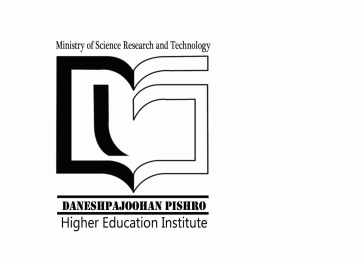   Daneshpajoohan Pishro Institute of Higher EducationDepartment of Postgraduate studies(Times new Roman10 Bold)M.SC. Thesis for Materials Engineering-Welding(Times new Roman 12 Regular)……………………………(Title) ……………………………(Times new Roman 14 Bold)Evaluated and Approved by the Thesis Committee, on February 22, 2016(Times new Roman 12 Regular) پیوست شماره10Daneshpajoohan Pishro Institute ofHigher EducationDepartment of Postgraduate Studies(Times new Roman10 Bold)M.Sc. Thesis for Materials Engineering-Welding(Times new Roman 12 Regular)…………………………Title………………………………………………………………………………(Times new Roman14 Bold)By(Times new Roman 12 Regular)Mohammad Mohammadi (Times new Roman 12 Bold)Supervisor (Times new Roman 12 Regular)Dr. ………………… (Times new Roman 12 Bold)Advisor (Times new Roman 12 Regular)Dr. ………………… (Times new Roman 12 Bold)2016(Times new Roman 10 Bold)پیوست شماره 11فصل اولمقدمه	مقدمههدف از فصل مقدمه، شرح مختصر مسئله تحقيق، اهميت و انگیزه محقق از پرداختن به آن موضوع به همراه اشاره‌اي كوتاه به روش و مراحل تحقيق است. مقدمه، اولين فصل از ساختار اصلی پایان‌نامه/ رساله بوده و زمينه اطلاعاتی لازم برای خواننده فراهم می‌آید. در طول مقدمه بايد سعی شود موضوع تحقيق با زبانی روشن، ساده و به‌طور عميق و هدفمند به خواننده معرفی شود. این فصل بايد خواننده را مجذوب و اهميت موضوع تحقيق را آشکار سازد. در مقدمه بايد با ارائه سوابق، شواهد تحقيقی و اطلاعات موجود ( با ذکر منبع ) به روش منظم، منطقی و هدف‌دار، خواننده را جهت داد و به‌سوی راه‌حل موردنظر هدايت کرد. مقدمه مناسب‌ترين جا برای ارائه اختصارات و بعضی توضيحات کلی است توضيحاتی که شايد نتوان در مباحث ديگر در مورد آن‌ها توضيح داد. پیوست شماره 12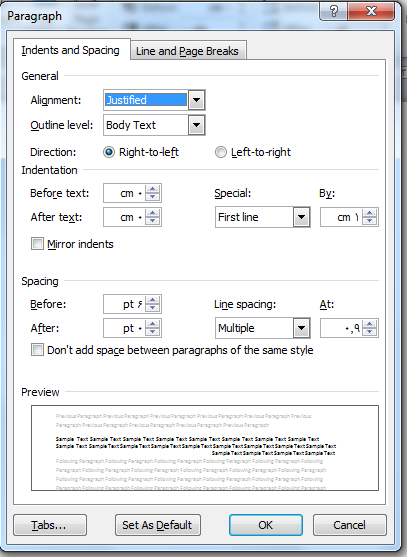 پیوست شماره 13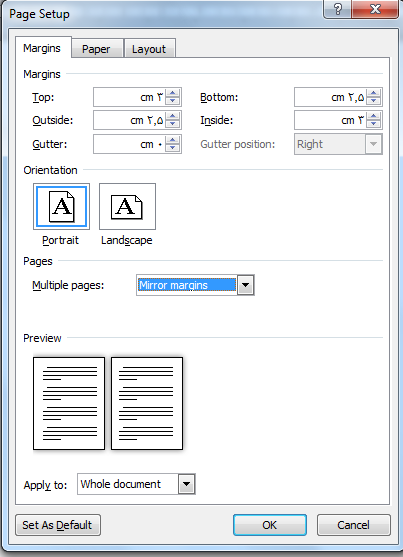 صفحهشماره‌گذاری و نحوه چاپصفحه سفیدبدون شماره گذاریصفحه مربوط به بسم ا... الرحمن الرحیمبدون شماره گذاریصفحه طرح روی  جلد  به زبان فارسی (صفحه عنوان)بدون شماره گذاریصفحه تصویب‌نامه با امضای  اساتیدیک یا الف – یک روصفحه تشکر و قدردانی(در صورت وجود)دو یا ب – یک روصفحه واگذاری حقوقسه یا پ – یک روصفحه تقدیم اثر(در صورت وجود)چهار یا ت – یک روفهرست مطالبپنج یا ث – دو روفهرست شکل‌هاادامه شماره‌گذاری – دو روفهرست نمودارهاادامه شماره‌گذاری – دو روفهرست جداولادامه شماره‌گذاری – دو روفهرست نمادهاادامه شماره‌گذاری – دو روچکیده فارسی(حداکثر 300 کلمه و  در یک صفحه)1 (شماره صفحه ذکر نمی‌گردد اما به‌حساب می‌آید) (یک رو)فصول پایان‌نامهشروع هر فصل شماره صفحه ذکر نمی گردد اما به حساب می آید، بقیه متن شماره گذاری به صورت عددپیوست‌ها (در صورت وجود)ادامه شماره صفحات به عددمراجعادامه شماره صفحات به عددفهرست نام‌ها (در صورت تمایل)ادامه شماره صفحات به عددچکیده انگلیسی(  Abstract )بدون شماره گذاری (یک رو)تصویب‌نامه رساله با اسامی  اساتید راهنما، مشاور و تحصیلات تکمیلی به انگلیسیبدون شماره گذاری (یک رو)صفحه عنوان به انگلیسیبدون شماره گذاری (یک رو)صفحه سفیدبدون شماره گذاری (یک رو)كاربري اراضيسطح (مترمربع)درصدسرانه (مترمربع)مسكوني17555827/4054/58مسكوني تجاري251858/084/0تجاري434500/145/1تجاري متروكه53012/018/0مسكوني تجاري خدماتي27206/009/0خدمات دفتري95022/032/0خدمات اجتماعي-  مهد کودک38909/013/0دبستان102123/034/0(2-1)نوع منبعدر داخل متندر فهرست منابعمقالۀ فارسی و انگلیسی(نام خانوادگی نویسندۀ اول و همکاران، سال)(نام خانوادگی نویسندۀ اول، نام همان نویسنده و  نام خانودگی نویسندۀ دوم، نام همان نویسنده. (سال انتشار). عنوان مقاله. نام نشریه ، دوره (شماره)، صفحه پایان مقاله ـ صفحه شروع مقاله.نمونۀ مقاله فارسی(تقوا و همکاران، 1395)تقوا، محمد؛ منصوری، علی؛ فیضی، کریم و اخگر، بهاره (1395). کشف تقلب در تراکنش‏های کارت‏های بانکی با استفاده از پردازش موازی ناهنجاری در بزرگ‌داده. مدیریت فناوری اطلاعات، 8(3)، 477-498.نمونۀ مقاله انگلیسی (کردلا و ایناکا، 2010)Cordella, A. & Iannacci, F. (2010). Information systems in the public sector: The e-Government enactment framework. Journal of Strategic Information Systems, 19  (4): 52–66.کتاب فارسی و انگلیسی(نام خانوادگی نویسندۀ اول و همکاران، سال، شماره صفحه یا صفحات)نام خانوادگی نویسندۀ اول، نام همان نویسنده و  نام خانودگی نویسندۀ دوم نام همان نویسنده. (سال انتشار). عنوان کتاب. شهر:  ناشر.نمونۀ کتاب فارسی(سیدجوادین، 1383: 53-82)نمونۀ کتاب انگلیسی(هرمن، 2010: 144)Diaz-Rico, L. T. (2008). A course for teaching English learners. Boston, MA: Pearsonعنواننام و نام خانوادگیمرتبه علمیامضااستاد راهنمای پایان‌نامهاستاد راهنمای پایان‌نامه(در صورت داشتن دو استاد راهنما)استاد مشاور پایان‌نامهاستاد داوراستاد داورگروه آموزشیتحصیلات تکمیلی مؤسسهــــــTitleNameAcademic RankSignatureSupervisorDr. AdvisorDr. ExaminerDr. ExaminerDr. Head of DepartmentDr. Department Graduate Coordinator--